МИНИСТЕРСТВОЭКОНОМИЧЕСКОГО РАЗВИТИЯ ПРИДНЕСТРОВСКОЙ МОЛДАВСКОЙ РЕСПУБЛИКИП Р И К А З17 декабря 2020 г.							                                 № 1010г. ТираспольО введении в действие и отменеклассификаторовтехнико-экономической информации на территорииПриднестровской Молдавской Республики(опубликование в газете «Приднестровье» от 26 декабря 2020 года № 238)В соответствии с Законом Приднестровской Молдавской Республики от 23 ноября 1994 года «О стандартизации» (СЗМР 94-4) в действующей редакции, Постановлением Верховного Совета Приднестровской Молдавской Республики от 21 мая 2002 года № 584 «О признании рамочной нормой права на территории Приднестровской Молдавской Республики Соглашения «О проведении согласованной политики в области стандартизации, метрологии и сертификации» (с оговоркой) Межгосударственного совета по стандартизации, метрологии и сертификации» (САЗ 02-21),во исполнение Приказа Министерства экономики Приднестровской Молдавской Республики, Министерства просвещения Приднестровской Молдавской Республики и Министерства природных ресурсов и экологического контроля Приднестровской Молдавской Республики от 24 мая 2005 года № 302/517/86 «Об общих классификаторах технико-экономической информации в социально-экономической сфере» (Регистрационный № 3236 от 16 июня 2005 года) (САЗ 05-25),и в целях совершенствования и актуализацииклассификаторов, реестров и информационных ресурсов, приказываю:1. Ввести в действие на территории Приднестровской Молдавской Республики следующий государственный классификатор технико-экономической информации Приднестровской Молдавской Республикис редакционными изменениями, соответствующими требованиям законодательства Приднестровской Молдавской Республики:ОК 034-2020 (КПЕС 2008) «Общий классификатор продукции», гармонизированный сОбщероссийским классификатором продукции по видам экономической деятельности (ОКПД 2) ОК 034-2014 (КПЕС 2008).2. Установить, что все изменения и поправки к Общероссийскому классификатору продукции по видам экономической деятельности (ОКПД 2) ОК 034-2014 (КПЕС 2008), опубликованные в Информационном указателе стандартов Российской Федерации (ИУС), считать изменениями и поправками к классификаторутехнико-экономической информации Приднестровской Молдавской Республики ОК 034-2020(КПЕС 2008) «Общий классификатор продукции», если данные изменения и поправки не противоречат законодательству Приднестровской Молдавской Республики.3.В целях установления переходного периода, в связи с введением в действие Общегоклассификаторапродукции ОК 034-2020 (КПЕС 2008) пунктом 1 настоящего Приказа, определить срок действия до 31 декабря 2025 года для следующихклассификаторов технико-экономической информацииПриденстровской Молдавской Республики:а) Общий классификатор продукции. Том 1. Тирасполь, 2002 год; б) Общий классификатор продукции. Том 2. Тирасполь, 2002 год; в) Общий классификатор услуг населению. Тирасполь, 2002 год.3. На официальном сайте Министерства экономического развития Приднестровской Молдавской Республики (http://minregion.gospmr.org/index.php/gos-reestry) в двухнедельный срок со дня официального опубликования настоящего Приказа разместить текст либо ссылку на сайт, содержащий текст введенного классификатора, согласно пункту 1 настоящего Приказа.4. Настоящий Приказ вступает в силу со дня, следующего за днем его официального опубликования в газете «Приднестровье».И.о. министра			                                                                      А.А.СлинченкоРасчет рассылки:в дело – 1 экз.УТРиПБ-1 экз.ГУП «ИТРМ» - 1 экз.МИНИСТЕРУЛ ДЕЗВОЛТЭРИЙ ЕКОНОМИЧЕАЛ РЕПУБЛИЧИЙМОЛДОВЕНЕШТЬ НИСТРЕНЕ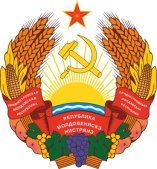 МIНIСТЕРCТВО ЕКОНОМIЧНОГО РОЗВИТКУПРИДНIСТРОВСЬКОIМОЛДАВСЬКОI РЕСПУБЛIКИСогласовано:Заместитель министра –начальник Департамента энергетики и жилищно-коммунальногохозяйства Министерства экономического развитияПриднестровской Молдавской РеспубликиЕ.А. ГроссулИсполнитель: гл. специалист Казарюк В.П.Исполнитель: гл. специалист Казарюк В.П.